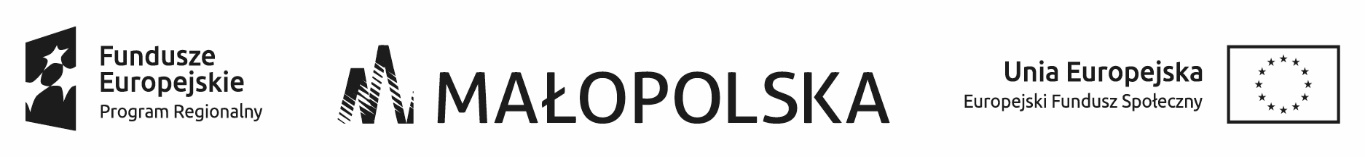                                                                                                                                                                               Załącznik Nr 3                                                                                                                                                     do  Zapytania ofertowegoDane dotyczące Wykonawcy/ Wykonawców wspólnie ubiegających się o udzielenie zamówieniaNazwa (firma)/imię i nazwisko Wykonawcy*……………….………………................……………………………………………………………………………………………………………………….………………………………………………………………………………………………………………………………………………………………………..Siedziba/miejsce zamieszkania i adres Wykonawcy*……………….………………................………………………………………………………………………………………………………………………OŚWIADCZENIE O BRAKU POWIĄZAŃKAPITAŁOWYCH LUB OSOBOWYCHPrzez powiązania kapitałowe lub osobowe rozumie się wzajemne powiązania między Zamawiającym lub osobami upoważnionymi do zaciągania zobowiązań w imieniu Zamawiającego lub osobami wykonującymi w imieniu Zamawiającego czynności związane z przygotowaniem i przeprowadzeniem procedury wyboru Wykonawcy a Wykonawcą, polegające w szczególności na:uczestniczeniu w spółce jako wspólnik spółki cywilnej lub spółki osobowej,posiadaniu co najmniej 10 % udziałów lub akcji,pełnieniu funkcji członka organu nadzorczego lub zarządzającego, prokurenta, pełnomocnika,pozostawaniu w związku małżeńskim, w stosunku pokrewieństwa lub powinowactwa w linii prostej, pokrewieństwa lub powinowactwa w linii bocznej do drugiego stopnia lub w stosunku przysposobienia, opieki lub kurateli,pozostawanie z Wykonawcą w takim stosunku prawnym lub faktycznym, że może to budzić wątpliwości. JA, MY* NIŻEJ PODPISANY/NI* Oświadczam/my, że Wykonawca/y, którego/ych reprezentuję, nie jest/są powiązany/i kapitałowo lub osobowo z Zamawiającym lub osobami upoważnionymi do zaciągania zobowiązań w imieniu Zamawiającego lub osobami wykonującymi w imieniu Zamawiającego czynności związane z przygotowaniem i przeprowadzeniem procedury wyboru Wykonawcy................................. ,  ............................. r.	      Miejscowość                    Data                                                     ………………..……...........................................................................                                  (podpis i pieczątka imienna upełnomocnionego przedstawiciela/przedstawicieli Wykonawcy)*) niepotrzebne skreślić